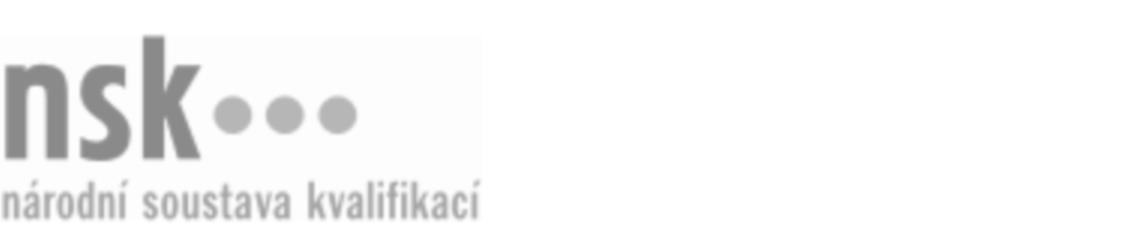 Kvalifikační standardKvalifikační standardKvalifikační standardKvalifikační standardKvalifikační standardKvalifikační standardKvalifikační standardKvalifikační standardManipulant/manipulantka surovárny (kód: 29-056-H) Manipulant/manipulantka surovárny (kód: 29-056-H) Manipulant/manipulantka surovárny (kód: 29-056-H) Manipulant/manipulantka surovárny (kód: 29-056-H) Manipulant/manipulantka surovárny (kód: 29-056-H) Manipulant/manipulantka surovárny (kód: 29-056-H) Manipulant/manipulantka surovárny (kód: 29-056-H) Autorizující orgán:Ministerstvo zemědělstvíMinisterstvo zemědělstvíMinisterstvo zemědělstvíMinisterstvo zemědělstvíMinisterstvo zemědělstvíMinisterstvo zemědělstvíMinisterstvo zemědělstvíMinisterstvo zemědělstvíMinisterstvo zemědělstvíMinisterstvo zemědělstvíMinisterstvo zemědělstvíMinisterstvo zemědělstvíSkupina oborů:Potravinářství a potravinářská chemie (kód: 29)Potravinářství a potravinářská chemie (kód: 29)Potravinářství a potravinářská chemie (kód: 29)Potravinářství a potravinářská chemie (kód: 29)Potravinářství a potravinářská chemie (kód: 29)Potravinářství a potravinářská chemie (kód: 29)Týká se povolání:Obsluha strojů a zařízení pro výrobu potravinObsluha strojů a zařízení pro výrobu potravinObsluha strojů a zařízení pro výrobu potravinObsluha strojů a zařízení pro výrobu potravinObsluha strojů a zařízení pro výrobu potravinObsluha strojů a zařízení pro výrobu potravinObsluha strojů a zařízení pro výrobu potravinObsluha strojů a zařízení pro výrobu potravinObsluha strojů a zařízení pro výrobu potravinObsluha strojů a zařízení pro výrobu potravinObsluha strojů a zařízení pro výrobu potravinObsluha strojů a zařízení pro výrobu potravinKvalifikační úroveň NSK - EQF:333333Odborná způsobilostOdborná způsobilostOdborná způsobilostOdborná způsobilostOdborná způsobilostOdborná způsobilostOdborná způsobilostNázevNázevNázevNázevNázevÚroveňÚroveňVýroba cukru a dalších cukrovarnických produktů v surovárněVýroba cukru a dalších cukrovarnických produktů v surovárněVýroba cukru a dalších cukrovarnických produktů v surovárněVýroba cukru a dalších cukrovarnických produktů v surovárněVýroba cukru a dalších cukrovarnických produktů v surovárně33Obsluha strojního zařízení a automatického systému řízení na surovárněObsluha strojního zařízení a automatického systému řízení na surovárněObsluha strojního zařízení a automatického systému řízení na surovárněObsluha strojního zařízení a automatického systému řízení na surovárněObsluha strojního zařízení a automatického systému řízení na surovárně33Příjem a zpracování suroviny pro výrobu cukruPříjem a zpracování suroviny pro výrobu cukruPříjem a zpracování suroviny pro výrobu cukruPříjem a zpracování suroviny pro výrobu cukruPříjem a zpracování suroviny pro výrobu cukru33Posouzení kvality suroviny pro výrobu cukru a smyslové posouzení jakosti polotovarůPosouzení kvality suroviny pro výrobu cukru a smyslové posouzení jakosti polotovarůPosouzení kvality suroviny pro výrobu cukru a smyslové posouzení jakosti polotovarůPosouzení kvality suroviny pro výrobu cukru a smyslové posouzení jakosti polotovarůPosouzení kvality suroviny pro výrobu cukru a smyslové posouzení jakosti polotovarů33Vedení základní evidence v surovárněVedení základní evidence v surovárněVedení základní evidence v surovárněVedení základní evidence v surovárněVedení základní evidence v surovárně33Provádění hygienicko-sanitačních činností v cukrovaru, dodržování bezpečnostních předpisů a zásad bezpečnosti potravin, využívání systému a standardů kvality potravinářstvíProvádění hygienicko-sanitačních činností v cukrovaru, dodržování bezpečnostních předpisů a zásad bezpečnosti potravin, využívání systému a standardů kvality potravinářstvíProvádění hygienicko-sanitačních činností v cukrovaru, dodržování bezpečnostních předpisů a zásad bezpečnosti potravin, využívání systému a standardů kvality potravinářstvíProvádění hygienicko-sanitačních činností v cukrovaru, dodržování bezpečnostních předpisů a zásad bezpečnosti potravin, využívání systému a standardů kvality potravinářstvíProvádění hygienicko-sanitačních činností v cukrovaru, dodržování bezpečnostních předpisů a zásad bezpečnosti potravin, využívání systému a standardů kvality potravinářství33Vedení zaměstnanců surovárnyVedení zaměstnanců surovárnyVedení zaměstnanců surovárnyVedení zaměstnanců surovárnyVedení zaměstnanců surovárny44Manipulant/manipulantka surovárny,  29.03.2024 14:37:56Manipulant/manipulantka surovárny,  29.03.2024 14:37:56Manipulant/manipulantka surovárny,  29.03.2024 14:37:56Manipulant/manipulantka surovárny,  29.03.2024 14:37:56Strana 1 z 2Strana 1 z 2Kvalifikační standardKvalifikační standardKvalifikační standardKvalifikační standardKvalifikační standardKvalifikační standardKvalifikační standardKvalifikační standardPlatnost standarduPlatnost standarduPlatnost standarduPlatnost standarduPlatnost standarduPlatnost standarduPlatnost standarduStandard je platný od: 17.10.2023Standard je platný od: 17.10.2023Standard je platný od: 17.10.2023Standard je platný od: 17.10.2023Standard je platný od: 17.10.2023Standard je platný od: 17.10.2023Standard je platný od: 17.10.2023Manipulant/manipulantka surovárny,  29.03.2024 14:37:56Manipulant/manipulantka surovárny,  29.03.2024 14:37:56Manipulant/manipulantka surovárny,  29.03.2024 14:37:56Manipulant/manipulantka surovárny,  29.03.2024 14:37:56Strana 2 z 2Strana 2 z 2